ГОСУДАРСТВЕННОЕ ЗАДАНИЕна 2017	год и на плановый период 20 18	и 20 19 годовНаименование государственного учреждениягосударственное бюджетное учреждение - центр психолого-педагогической, медицинской и социальнойпомощи муниципального района Хворостянский Самарской областиВиды деятельности государственного учрежденияпредоставление консультационных и методических услугВид государственного учреждения	центр психолого-педагогической,медицинской и социальной помощи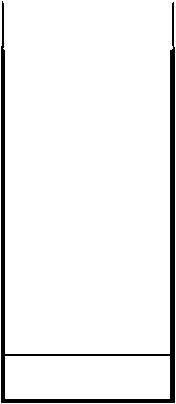 (указывается вид государственного учрежденияиз базового (отраслевого) перечня)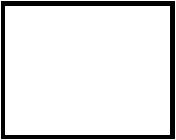 Показатели, характеризующие объем и (или) качество государственной услугиПоказатели, характеризующие качество государственной услуги 2Допустимые (возможные) отклонения от установленных показателей качества государственной услуги, в пределах которых государственное задание считается выполненным (процентов) 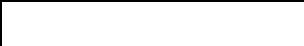 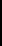 33.2. Показатели, характеризующие объем государственной услугиДопустимые (возможные) отклонения от установленных показателей объема государственной услуги, в пределах которых4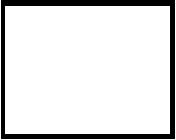 Показатели, характеризующие объем и (или) качество государственной услугиПоказатели, характеризующие качество государственной услуги 2психолого-педагогическоеконсультированиеобучающихся,ихродителей(законныхпредставителей) и11Г5300000000000 педагогических1008103	работниковДопустимые (возможные) отклонения от установленных показателей качества государственной услуги, в пределах которых5государственное задание считается выполненным (процентов)63.2. Показатели, характеризующие объем государственной услуги7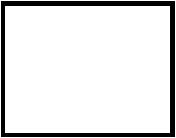 Показатели, характеризующие объем и (или) качество государственной услугиПоказатели, характеризующие качество государственной услуги 2Допустимые (возможные) отклонения от установленных показателей качества государственной услуги, в пределах которых государственное задание считается выполненным (процентов) 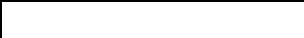 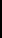 83.2. Показатели, характеризующие объем государственной услугиДопустимые (возможные) отклонения от установленных показателей объема государственной услуги, в пределах которых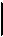 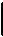 95. Порядок оказания государственной услуги5.1. Нормативные правовые акты, регулирующие порядок оказания государственной услугиПостановление Правительства РФ от 26.02.2014 № 151"О формировании и ведении базовых (отраслевых) перечней гос.и мун.услуг и работ… и об общих требованиях к формированию, ведению и утверждению ведомственных перечней гос.(мун.) услуг и работ, оказываеемых и выполняемых гос. учреждениями субъектов РФ" перечней2.Приказ Минобрнауки Самарской области от 27.12.2016г. №419-од "Об утверждении значений нормативных затрат в государственных учреждениях - центрах психолого-педагогической,медицинской и социальной помощи Самарской одласти,подведомственных министерству образования и науки Самарской области."Постановление Правительства Самарской области от 09.12.2015 № 820 "О порядке формирования гос. задания на оказание гос. услуг " (выполнение работ) в отношении гос. учреждений Самарской области и финансового обеспечения выполнения гос. заданияФедеральный закон от 29.12.2012 № 273-ФЗ "Об образовании в РФ" (в ред. от 07.05.2013 № 99-ФЗ)Приказ Минобрнауки России от 17.12.2010 № 1897 "Об утверждении федерального гос. образовательного стандарта основного общего образования"Приказ Минобрнауки России от 06.10.2009 № 373 (ред. от 18.12.2012) "Об утверждении и введении в действие ФГОС начального общего образования"Приказ Минобрнауки России от 17.05.2012 № 413 "Об утверждении ФГОС полного общего образования"Приказ Минобрнауки России от 17.10.2013 №1155 " Об утверждении ФГОС дошкольного образования"9.Закон Самарской области "Об областном бюджете на 2017 год и на плановый период 2018 и 2019 годов" от 15.12.2016г. № 137-од10.Конституция Российской Федерации, принята всенародным голосованием 12.12.1993.11.Приказ Минобрнауки России от 19.12.2014 № 1598 "Об утверждении ФГОС начального общего образования обучающихся с ОВЗ".12.Гражданский кодекс Российской Федерации (часть вторая) от 26.01.1996 № 14-ФЗ.13.Семейный кодекс Российской Федерации от 29.12.1995 № 223-ФЗ.Конвенция о правах ребенка,одобренная Генеральной Ассамблеей ООН 20.11.198915.ФЗ от 24.11.1995 № 181-ФЗ «О социальной защите инвалидов в РФ» (в редакции от 19.12.2016, действующий в 2017 г.), Собрание законодательства РФ, 1995.16.ФЗ от 24.06.1999 № 120-ФЗ «Об основах системы профилактики безнадзорности и правонарушений несовершеннолетних», Собрание законодательства РФ, 1999.Иные нормативные правовые акты РФ, Самарской области, регулирующие отношения по предоставлению государственной услуги.105.2. Порядок информирования потенциальных потребителей государственной услуги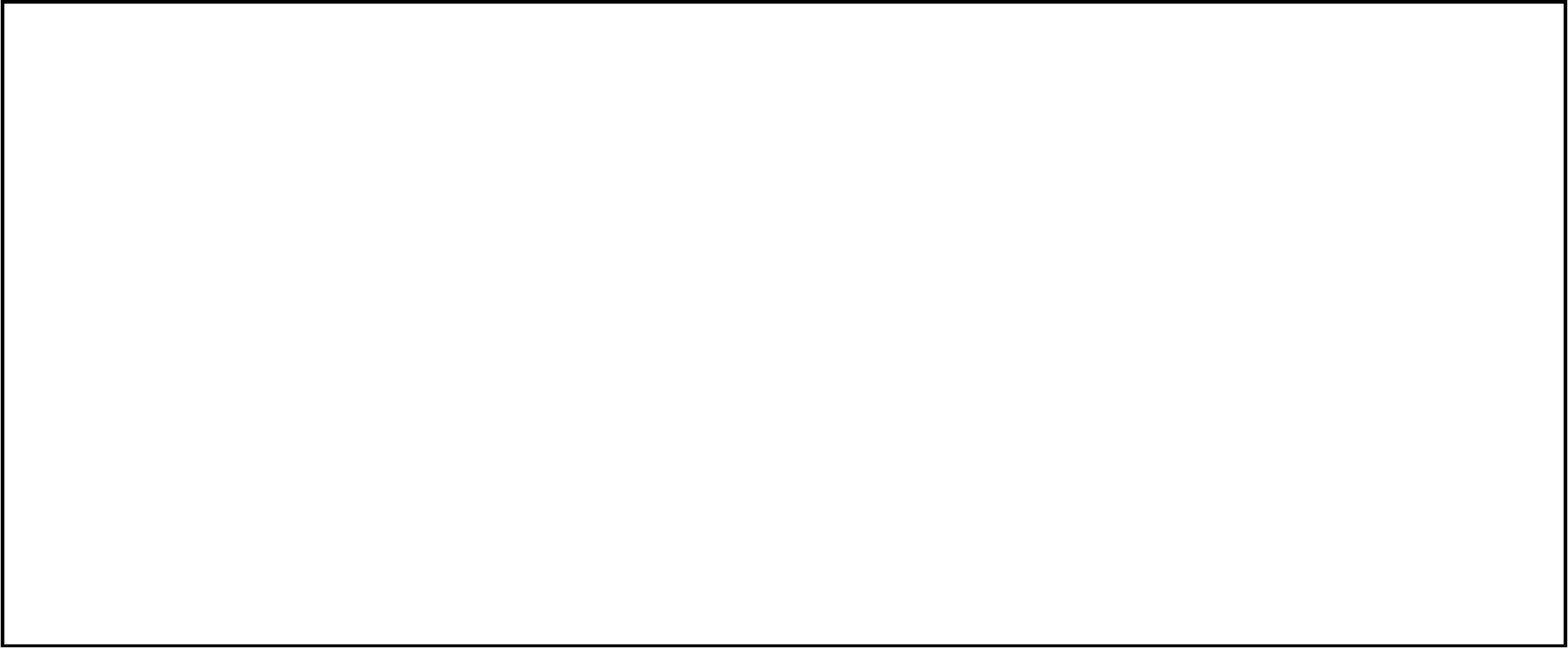 е_____2_Заполняется при установлении показателей, характеризующих качество государственной услуги, в ведомственном перечне государственных услуг и работ.)_____4_Заполняется при установлении показателей, характеризующих качество работы, в ведомственном перечне государственных услуг и работ._____5_Заполняется в целом по государственному заданию.1Приложение №18УТВЕРЖДАЮУТВЕРЖДАЮУТВЕРЖДАЮУТВЕРЖДАЮУТВЕРЖДАЮУТВЕРЖДАЮк распоряжению Юго-Западного управленияРуководительРуководительРуководительРуководительминистерства образования и науки Самарской области(уполномоченное лицо)(уполномоченное лицо)(уполномоченное лицо)(уполномоченное лицо)(уполномоченное лицо)(уполномоченное лицо)Юго-Западное управление министерстваЮго-Западное управление министерстваЮго-Западное управление министерстваЮго-Западное управление министерстваЮго-Западное управление министерстваЮго-Западное управление министерстваЮго-Западное управление министерстваЮго-Западное управление министерстваЮго-Западное управление министерстваЮго-Западное управление министерстваЮго-Западное управление министерстваот 30.12. 2016г. №314-ОДобразования и науки Самарской областиобразования и науки Самарской областиобразования и науки Самарской областиобразования и науки Самарской областиобразования и науки Самарской областиобразования и науки Самарской областиобразования и науки Самарской областиобразования и науки Самарской областиобразования и науки Самарской областиобразования и науки Самарской областиобразования и науки Самарской области(наименование органа, осуществляющего функции(наименование органа, осуществляющего функции(наименование органа, осуществляющего функции(наименование органа, осуществляющего функции(наименование органа, осуществляющего функции(наименование органа, осуществляющего функции(наименование органа, осуществляющего функции(наименование органа, осуществляющего функции(наименование органа, осуществляющего функции(наименование органа, осуществляющего функции(наименование органа, осуществляющего функциии полномочия учредителя, главного распорядителя средстви полномочия учредителя, главного распорядителя средстви полномочия учредителя, главного распорядителя средстви полномочия учредителя, главного распорядителя средстви полномочия учредителя, главного распорядителя средстви полномочия учредителя, главного распорядителя средстви полномочия учредителя, главного распорядителя средстви полномочия учредителя, главного распорядителя средстви полномочия учредителя, главного распорядителя средстви полномочия учредителя, главного распорядителя средстви полномочия учредителя, главного распорядителя средствобластного бюджета)областного бюджета)областного бюджета)областного бюджета)областного бюджета)областного бюджета)областного бюджета)РуководительРуководительРуководительВ.В. ПасынковаВ.В. ПасынковаВ.В. Пасынкова(должность)(должность)(должность)(должность)(подпись)(расшифровка подписи)(расшифровка подписи)(расшифровка подписи)(расшифровка подписи)" 30 "" 30 "" 30 "" 30 "" 30 "декабря20 16  г.20 16  г.20 16  г.Форма поКодыФорма по05060010506001ОКУД05060010506001ОКУДДата30.12.2016по сводномурееструПо ОКВЭД80.22.22По ОКВЭД73.202Часть 1. Сведения об оказываемых государственных услугах 1Часть 1. Сведения об оказываемых государственных услугах 1Часть 1. Сведения об оказываемых государственных услугах 1Часть 1. Сведения об оказываемых государственных услугах 1Часть 1. Сведения об оказываемых государственных услугах 1Раздел   1Раздел   1Раздел   1Раздел   11.Наименование государственной услугиобследование детейобследование детейУникальный номер1.Наименование государственной услугипсихолого-медико-педагогическоепсихолого-медико-педагогическоеобследование детейобследование детейУникальный номерпо базовому   11.Г52.02.Категории потребителей государственной услугифизические лицафизические лицафизические лица(отраслевому) перечнюПоказатель качестваПоказатель качестваПоказатель качестваЗначение показателя качестваЗначение показателя качестваЗначение показателя качестваЗначение показателя качестваЗначение показателя качестваЗначение показателя качестваЗначение показателя качестваЗначение показателя качестваПоказатель, характеризующий содержаниеПоказатель, характеризующий содержаниеПоказатель, характеризующий содержаниеПоказатель, характеризующийПоказатель, характеризующийгосударственной услугигосударственной услугигосударственной услугигосударственной услугигосударственной услугигосударственной услугигосударственной услугигосударственной услугигосударственной услугигосударственной услугиПоказатель, характеризующий содержаниеПоказатель, характеризующий содержаниеПоказатель, характеризующий содержаниеПоказатель, характеризующийПоказатель, характеризующийПоказатель, характеризующий содержаниеПоказатель, характеризующий содержаниеПоказатель, характеризующий содержаниеусловия (формы) оказанияусловия (формы) оказанияединицаединицаУникальныйгосударственной услугигосударственной услугигосударственной услугиусловия (формы) оказанияусловия (формы) оказанияединицаединицаУникальныйгосударственной услугигосударственной услугиизмеренияизмеренияизмеренияномер реестровойнаименованиепо ОКЕИпо ОКЕИпо ОКЕИ20 17  год20 17  год20 17  год20 18  год20 18  год20 18  год20 19  год20 19  год20 19  годзаписинаименованиепо ОКЕИпо ОКЕИпо ОКЕИ20 17  год20 17  год20 17  год20 18  год20 18  год20 18  год20 19  год20 19  год20 19  годпоказателя(очередной(очередной(очереднойпоказателя(очередной(очередной(очередной(1-й год(1-й год(1-й год(2-й год(2-й год(2-й год(наименование(наименование(наименовани(наименование(наименованиенаимено-финансовыфинансовыфинансовы(1-й год(1-й год(1-й год(2-й год(2-й год(2-й год(наименование(наименование(наименовани(наименование(наименованиенаимено-кодкодфинансовыфинансовыфинансовыплановогоплановогоплановогоплановогоплановогоплановогопоказателя)показателя)е показателя)показателя)показателя)ваниекодкодййплановогоплановогоплановогоплановогоплановогоплановогопоказателя)показателя)е показателя)показателя)показателя)ваниеййпериода)периода)периода)периода)периода)периода)год)год)год)периода)периода)периода)периода)периода)периода)год)год)год)123456789101011111212психолого-11Г5200000000000медико-11Г5200000000000педагогическое1009101обследованиеобследованиедетейПоказатель,Показатель,Показатель объемаПоказатель объемаПоказатель объемаЗначение показателя объемаЗначение показателя объемаЗначение показателя объемаЗначение показателя объемаЗначение показателя объемаСреднегодовой размерСреднегодовой размерСреднегодовой размерСреднегодовой размерСреднегодовой размерСреднегодовой размерСреднегодовой размерСреднегодовой размерПоказатель, характеризующийПоказатель, характеризующийПоказатель, характеризующийхарактеризующийхарактеризующийгосударственной услугигосударственной услугигосударственной услугигосударственной услугигосударственной услугигосударственной услугигосударственной услугигосударственной услугигосударственной услугиплаты (цена, тариф)платы (цена, тариф)платы (цена, тариф)платы (цена, тариф)платы (цена, тариф)платы (цена, тариф)платы (цена, тариф)платы (цена, тариф)содержание государственнойсодержание государственнойсодержание государственнойусловия (формы)условия (формы)единицаединицаединицаУникальныйсодержание государственнойсодержание государственнойсодержание государственнойоказанияоказанияединицаединицаединица2017Уникальныйуслугиоказанияоказанияизмеренияизмеренияизмерения201720 19 год20 19 год20 19 год20 17 год20 17 год20 17 год20 18 год20 18 год20 18 год20 19 год20 19 год20 19 годУникальныйуслугигосударственнойгосударственнойнаимено-измеренияизмеренияизмеренияна 201820 19 год20 19 год20 19 год20 17 год20 17 год20 17 год20 18 год20 18 год20 18 год20 19 год20 19 год20 19 годномер реестровойуслугиуслугиваниепо ОКЕИпо ОКЕИпо ОКЕИ(очередно(1 годномер реестровойуслугиуслугиваниепо ОКЕИпо ОКЕИпо ОКЕИ(очередно(1 год(2-й год(2-й год(2-й год(очеред-(очеред-(очеред-(1-й год(1-й год(1-й год(2-й год(2-й год(2-й годзаписиуслугиуслугивание(очередно(1 год(2-й год(2-й год(2-й год(очеред-(очеред-(очеред-(1-й год(1-й год(1-й год(2-й год(2-й год(2-й год(наименова(наименование(наименова(наименова(наименовапоказа-наимено-кодйплановогоплановоплановоплановонойнойплановогплановогплановогплановогплановогплановогние(наименованиениениениетелянаимено-кодфинансовпериода)гогофинансо-финансо-финансо-оооопоказателя)показателя)показателя)показателя)показателя)ваниеый год)периодапериодапериодавый год)вый год)вый год)периода)периода)периода)периода)периода)периода)))123456789101112121313131414141515психолого-медико-11Г5200000000000педагогичес1009101кое1009101обследованобследование детейчислочислообучающи17691769хсягосударственное задание считается выполненным (процентов)5%Раздел   2Раздел   2Раздел   2Раздел   21.Наименование государственной услугипсихолого-педагогическое консультирование обучающихся,психолого-педагогическое консультирование обучающихся,психолого-педагогическое консультирование обучающихся,психолого-педагогическое консультирование обучающихся,Уникальный номерих родителей (законных представителей) и педагогических работникових родителей (законных представителей) и педагогических работникових родителей (законных представителей) и педагогических работникових родителей (законных представителей) и педагогических работникових родителей (законных представителей) и педагогических работникових родителей (законных представителей) и педагогических работниковпо базовому   11.Г53.02.Категории потребителей государственной услугифизические лицафизические лицафизические лица(отраслевому) перечнюПоказатель качестваПоказатель качестваЗначение показателя качестваЗначение показателя качестваЗначение показателя качестваЗначение показателя качестваЗначение показателя качестваЗначение показателя качестваЗначение показателя качестваЗначение показателя качестваПоказатель, характеризующий содержаниеПоказатель, характеризующий содержаниеПоказатель, характеризующий содержаниеПоказатель, характеризующийПоказатель, характеризующийгосударственной услугигосударственной услугигосударственной услугигосударственной услугигосударственной услугигосударственной услугигосударственной услугигосударственной услугигосударственной услугиПоказатель, характеризующий содержаниеПоказатель, характеризующий содержаниеПоказатель, характеризующий содержаниеПоказатель, характеризующийПоказатель, характеризующийУникальныйПоказатель, характеризующий содержаниеПоказатель, характеризующий содержаниеПоказатель, характеризующий содержаниеусловия (формы) оказанияусловия (формы) оказанияУникальныйПоказатель, характеризующий содержаниеПоказатель, характеризующий содержаниеПоказатель, характеризующий содержаниеусловия (формы) оказанияусловия (формы) оказанияединицаУникальныйгосударственной услугигосударственной услугигосударственной услугиусловия (формы) оказанияусловия (формы) оказанияединицаномер реестровойгосударственной услугигосударственной услугигосударственной услугигосударственной услугигосударственной услугиединицаномер реестровойгосударственной услугигосударственной услугинаименованиеизмеренияизмерениязаписинаименованиеизмеренияизмерениязаписинаименованиепо ОКЕИпо ОКЕИ20 1720 17год  20 18  годгод  20 18  годгод  20 18  годгод  20 18  год20 19  год20 19  год20 19  годпоказателяпо ОКЕИпо ОКЕИ20 1720 17год  20 18  годгод  20 18  годгод  20 18  годгод  20 18  год20 19  год20 19  год20 19  годпоказателя(наименование(наименование(наименовани(наименование(наименованиепоказателянаимено-кодкодфинансовыфинансовыфинансовыплановогоплановогоплановогоплановогоплановогопланового(наименование(наименование(наименовани(наименование(наименованиенаимено-кодкодфинансовыфинансовыфинансовыплановогоплановогоплановогоплановогоплановогоплановогопоказателя)показателя)е показателя)показателя)показателя)ваниекодкодйплановогоплановогоплановогоплановогоплановогоплановогопоказателя)показателя)е показателя)показателя)показателя)ваниейпериода)периода)периода)периода)периода)периода)123456789101011111212Показатель,Показатель,Показатель,Показатель объемаПоказатель объемаПоказатель объемаЗначение показателя объемаЗначение показателя объемаЗначение показателя объемаЗначение показателя объемаЗначение показателя объемаСреднегодовой размерСреднегодовой размерСреднегодовой размерСреднегодовой размерСреднегодовой размерСреднегодовой размерСреднегодовой размерСреднегодовой размерПоказатель, характеризующийПоказатель, характеризующийПоказатель, характеризующийхарактеризующийхарактеризующийхарактеризующийгосударственной услугигосударственной услугигосударственной услугигосударственной услугигосударственной услугигосударственной услугигосударственной услугигосударственной услугигосударственной услугигосударственной услугиплаты (цена, тариф)платы (цена, тариф)платы (цена, тариф)платы (цена, тариф)платы (цена, тариф)платы (цена, тариф)платы (цена, тариф)платы (цена, тариф)Показатель, характеризующийПоказатель, характеризующийПоказатель, характеризующийусловия (формы)условия (формы)условия (формы)содержание государственнойсодержание государственнойсодержание государственнойусловия (формы)условия (формы)условия (формы)единицаединицаединицаединицаУникальныйсодержание государственнойсодержание государственнойсодержание государственнойоказанияоказанияоказанияединицаединицаединицаединицаУникальныйуслугиоказанияоказанияоказанияединицаединицаединицаединица201720 19 год20 19 год20 19 год20 17 год20 17 год20 17 год20 18 год20 18 год20 18 год20 19 год20 19 год20 19 годУникальныйуслугигосударственнойгосударственнойгосударственнойнаимено-наимено-измеренияизмеренияизмеренияизмерения2017на 201820 19 год20 19 год20 19 год20 17 год20 17 год20 17 год20 18 год20 18 год20 18 год20 19 год20 19 год20 19 годномер реестровойгосударственнойгосударственнойгосударственнойнаимено-наимено-измеренияизмеренияизмеренияизмерения2017на 201820 19 год20 19 год20 19 год20 17 год20 17 год20 17 год20 18 год20 18 год20 18 год20 19 год20 19 год20 19 годномер реестровойгосударственнойгосударственнойгосударственнойнаимено-наимено-по ОКЕИпо ОКЕИпо ОКЕИпо ОКЕИ(очереднона 2018записиуслугиуслугиуслугиваниепо ОКЕИпо ОКЕИпо ОКЕИпо ОКЕИ(очередно(1 год(2-й год(2-й год(2-й год(очеред-(очеред-(очеред-(1-й год(1-й год(1-й год(2-й год(2-й год(2-й годпоказа-йплановогоплановоплановоплановонойнойплановогплановогплановогплановогплановогплановог(наименова(наименование(наименова(наименова(наименовапоказа-наимено-финансовплановогоплановоплановоплановонойнойплановогплановогплановогплановогплановогплановогние(наименованиениениениетелянаимено-кодкодый год)периода)гогофинансо-финансо-финансо-оооопоказателя)показателя)показателя)показателя)показателя)ваниепериодапериодапериодавый год)вый год)вый год)периода)периода)периода)периода)периода)периода)показателя)показателя)показателя)показателя)))))1234567789101112121313131414141515психолого-числопедагогичесобучающиобучающикоехся, ихконсультирородителейродителей11Г5300000000000вание(законных(законных11Г5300000000000обучающихпредставипредстави219621961008103ся,ихтелей) ителей) иродителей(зпедагогичепедагогичеаконныхскихпредставитеработникоработниколей) ивпедагогическихработниковДопустимые (возможные) отклонения от установленных показателей объема государственной услуги, в пределах которыхДопустимые (возможные) отклонения от установленных показателей объема государственной услуги, в пределах которыхДопустимые (возможные) отклонения от установленных показателей объема государственной услуги, в пределах которыхДопустимые (возможные) отклонения от установленных показателей объема государственной услуги, в пределах которыхДопустимые (возможные) отклонения от установленных показателей объема государственной услуги, в пределах которыхДопустимые (возможные) отклонения от установленных показателей объема государственной услуги, в пределах которыхДопустимые (возможные) отклонения от установленных показателей объема государственной услуги, в пределах которыхДопустимые (возможные) отклонения от установленных показателей объема государственной услуги, в пределах которыхДопустимые (возможные) отклонения от установленных показателей объема государственной услуги, в пределах которыхДопустимые (возможные) отклонения от установленных показателей объема государственной услуги, в пределах которыхДопустимые (возможные) отклонения от установленных показателей объема государственной услуги, в пределах которыхДопустимые (возможные) отклонения от установленных показателей объема государственной услуги, в пределах которыхДопустимые (возможные) отклонения от установленных показателей объема государственной услуги, в пределах которыхДопустимые (возможные) отклонения от установленных показателей объема государственной услуги, в пределах которыхДопустимые (возможные) отклонения от установленных показателей объема государственной услуги, в пределах которыхДопустимые (возможные) отклонения от установленных показателей объема государственной услуги, в пределах которыхДопустимые (возможные) отклонения от установленных показателей объема государственной услуги, в пределах которыхДопустимые (возможные) отклонения от установленных показателей объема государственной услуги, в пределах которыхДопустимые (возможные) отклонения от установленных показателей объема государственной услуги, в пределах которыхДопустимые (возможные) отклонения от установленных показателей объема государственной услуги, в пределах которыхДопустимые (возможные) отклонения от установленных показателей объема государственной услуги, в пределах которыхгосударственное задание считается выполненным (процентов)государственное задание считается выполненным (процентов)государственное задание считается выполненным (процентов)государственное задание считается выполненным (процентов)государственное задание считается выполненным (процентов)государственное задание считается выполненным (процентов)5%государственное задание считается выполненным (процентов)государственное задание считается выполненным (процентов)государственное задание считается выполненным (процентов)государственное задание считается выполненным (процентов)государственное задание считается выполненным (процентов)государственное задание считается выполненным (процентов)Раздел   3Раздел   3Раздел   31.Наименование государственной услугикоррекционно-развивающая, компенсирующая икоррекционно-развивающая, компенсирующая икоррекционно-развивающая, компенсирующая икоррекционно-развивающая, компенсирующая иУникальный номерлогопедическая помощь обучающимсялогопедическая помощь обучающимсяпо базовому   11.Г54.02.Категории потребителей государственной услугиКатегории потребителей государственной услугифизические лицафизические лицафизические лица(отраслевому) перечнюПоказатель качестваПоказатель качестваПоказатель качестваЗначение показателя качестваЗначение показателя качестваЗначение показателя качестваЗначение показателя качестваЗначение показателя качестваЗначение показателя качестваЗначение показателя качестваЗначение показателя качестваПоказатель, характеризующий содержаниеПоказатель, характеризующий содержаниеПоказатель, характеризующий содержаниеПоказатель, характеризующийПоказатель, характеризующийгосударственной услугигосударственной услугигосударственной услугигосударственной услугигосударственной услугигосударственной услугигосударственной услугигосударственной услугигосударственной услугигосударственной услугиПоказатель, характеризующий содержаниеПоказатель, характеризующий содержаниеПоказатель, характеризующий содержаниеусловия (формы) оказанияусловия (формы) оказанияединицаединицаУникальныйгосударственной услугигосударственной услугигосударственной услугиусловия (формы) оказанияусловия (формы) оказанияединицаединицаУникальныйгосударственной услугигосударственной услугиизмеренияизмеренияизмеренияномер реестровойнаименованиепо ОКЕИпо ОКЕИпо ОКЕИ20 17  год20 17  год20 17  год20 18  год20 18  год20 18  год20 19  год20 19  год20 19  годзаписинаименованиепо ОКЕИпо ОКЕИпо ОКЕИ20 17  год20 17  год20 17  год20 18  год20 18  год20 18  год20 19  год20 19  год20 19  годзаписинаименование(наименование(наименование(наименовани(наименование(наименованиепоказателянаимено-(очередной(очередной(очередной(1-й год(1-й год(1-й год(2-й год(2-й год(2-й год(наименование(наименование(наименовани(наименование(наименованиенаимено-кодкодфинансовыфинансовыфинансовыплановогоплановогоплановогоплановогоплановогоплановогопоказателя)показателя)е показателя)показателя)показателя)ваниекодкодййплановогоплановогоплановогоплановогоплановогоплановогопоказателя)показателя)е показателя)показателя)показателя)ваниеййпериода)периода)периода)периода)периода)периода)год)год)год)периода)периода)периода)периода)периода)периода)год)год)год)12345678910101111121211Г5400000000000коррекционно-11Г5400000000000развивающая,ком1007101пенсирующая илогопедическаяпомощьПоказатель,Показатель,Показатель объемаПоказатель объемаПоказатель объемаЗначение показателя объемаЗначение показателя объемаЗначение показателя объемаЗначение показателя объемаЗначение показателя объемаСреднегодовой размерСреднегодовой размерСреднегодовой размерСреднегодовой размерСреднегодовой размерСреднегодовой размерСреднегодовой размерСреднегодовой размерПоказатель, характеризующийПоказатель, характеризующийПоказатель, характеризующийхарактеризующийхарактеризующийгосударственной услугигосударственной услугигосударственной услугигосударственной услугигосударственной услугигосударственной услугигосударственной услугигосударственной услугигосударственной услугиплаты (цена, тариф)платы (цена, тариф)платы (цена, тариф)платы (цена, тариф)платы (цена, тариф)платы (цена, тариф)платы (цена, тариф)платы (цена, тариф)Показатель, характеризующийПоказатель, характеризующийПоказатель, характеризующийусловия (формы)условия (формы)содержание государственнойсодержание государственнойсодержание государственнойусловия (формы)условия (формы)единицаединицаединицасодержание государственнойсодержание государственнойсодержание государственнойоказанияоказанияединицаединицаединицаУникальныйуслугиоказанияоказанияединицаединицаединицана 2017Уникальныйуслугигосударственнойгосударственнойнаимено-измеренияизмеренияизмеренияна 201720 19 год20 19 год20 19 год20 17 год20 17 год20 17 год20 18 год20 18 год20 18 год20 19 год20 19 год20 19 годУникальныйгосударственнойгосударственнойнаимено-измеренияизмеренияизмеренияна 2017на 201820 19 год20 19 год20 19 год20 17 год20 17 год20 17 год20 18 год20 18 год20 18 год20 19 год20 19 год20 19 годномер реестровойуслугиуслугинаимено-по ОКЕИпо ОКЕИпо ОКЕИна 2018номер реестровойуслугиуслугинаимено-по ОКЕИпо ОКЕИпо ОКЕИна 2018(2-й год(2-й год(2-й год(очеред-(очеред-(очеред-(1-й год(1-й год(1-й год(2-й год(2-й год(2-й годзаписивание(очередно(1-й год(2-й год(2-й год(2-й год(очеред-(очеред-(очеред-(1-й год(1-й год(1-й год(2-й год(2-й год(2-й год(наименова(наименова(наименова(наименовапоказа-йплановогоплановоплановоплановонойнойплановогплановогплановогплановогплановогплановог(наименова(наименование(наименова(наименова(наименователянаимено-финансовпериода)гогофинансо-финансо-финансо-ооооние(наименованиениениениетелянаимено-кодфинансовпериода)гогофинансо-финансо-финансо-ооооние(наименованиениениениетелянаимено-кодфинансовпериода)периодапериодапериодавый год)вый год)вый год)периода)периода)периода)периода)периода)периода)показателя)показателя)показателя)показателя)показателя)ваниеый год)периодапериодапериодавый год)вый год)вый год)периода)периода)периода)периода)периода)периода)показателя)показателя)показателя)показателя)))))123456789101112121313131414141515коррекционно-развивающая,компенсирчисло11Г5400000000000ующая ичисло127012701007101логопедичеобучающи127012701007101скаяхсяскаяхсяпомощьгосударственное задание считается выполненным (процентов)государственное задание считается выполненным (процентов)государственное задание считается выполненным (процентов)государственное задание считается выполненным (процентов)5%5%4. Нормативные правовые акты, устанавливающие размер платы (цену, тариф) либо порядок ее (его) установления4. Нормативные правовые акты, устанавливающие размер платы (цену, тариф) либо порядок ее (его) установления4. Нормативные правовые акты, устанавливающие размер платы (цену, тариф) либо порядок ее (его) установления4. Нормативные правовые акты, устанавливающие размер платы (цену, тариф) либо порядок ее (его) установления4. Нормативные правовые акты, устанавливающие размер платы (цену, тариф) либо порядок ее (его) установления4. Нормативные правовые акты, устанавливающие размер платы (цену, тариф) либо порядок ее (его) установления4. Нормативные правовые акты, устанавливающие размер платы (цену, тариф) либо порядок ее (его) установления4. Нормативные правовые акты, устанавливающие размер платы (цену, тариф) либо порядок ее (его) установленияНормативный правовой актНормативный правовой актНормативный правовой актНормативный правовой актвидпринявший органдатаномернаименование123455"Об утверждении значений нормативных затрат в государственных"Об утверждении значений нормативных затрат в государственныхучреждениях - центрах психолого - педагогической, медицинской иучреждениях - центрах психолого - педагогической, медицинской иМинобрнаукисоциальной помощи Самарской области, подведомтсвенных Министерствусоциальной помощи Самарской области, подведомтсвенных МинистерствуПриказСамарской области27.12.2016 года№ 419-одобразования и науки Самарской областиобразования и науки Самарской областиСпособ информированияСостав размещаемой информацииЧастота обновления информации1231.На специальных информационных стендахАдрес официального Интернет-сайта министерства образованияПо мере необходимостии науки Самарской области; месторасположение, график приемаполучателей услуг, номера телефонов, адреса Интернет-сайтови электронной почты ТУ министерства образования и наукиСамарской области, органа местного самоуправления, в веде-нии которого находится образовательное учреждение; извлече-ния из нормативных правовых актов, регламентирующих дея-тельность по предоставлению гос. услуги; перечень получате-лей гос. услуги, перечень документов и комплектность для пре-доставления гос. услуги, порядок предоставления, порядок обжа-лования решений, действий (бездействий) органов и учрежде-ний, участвующих в предосттавлении гос. услуги, их должност-ных лиц и работников; основания для отказа в предоставлениигос. улсуги; образцы заполнения заявления для получения гос.услуги.2. Средствами телефонной связи и/или письменныеИнформация о процедуре предоставления государственнойПо мере необходимостиобращенияуслуги3. На Интернет-ресурсах (сайте)Информация о процедуре предоставления государственнойВ соответствии с утвержденным положением о сайтеуслугиобразовательного учреждения4. Средствами массовой информацииИнформация о процедуре предоставления государственнойПо мере необходимостиуслуги5. Распространение информационных материаловИнформация о процедуре предоставления государственнойПо мере необходимости(брошюры, буклеты)услуги6. Требования к отчетности о выполнении государственного задания6. Требования к отчетности о выполнении государственного заданияежеквартальный, годовой6.1.Периодичность представления отчетов о выполнении государственного задания10.04.17, 10.07.17, 10.10.17, 25.01.186.2.Сроки представления отчетов о выполнении государственного задания6.3.Иные требования к отчетности о выполнении государственного задания